GUIA DE REFUERZO TERCERO BÁSICOARTESEstimados apoderados:Con la finalidad de reforzar los objetivos y contenidos durante el periodo de suspensión de clases, se enviarán actividades en donde los estudiantes deberán reforzar en casa. Se sugiere realizar una actividad diaria.ACTIVIDAD 1Objetivo: Crear dibujo utilizando material reciclable.Se solicita trabajar en croquera recortando y pegando diversos materiales (cartón, algodón, recortes de revistas, tela, etc.) para elaborar un paisaje (tema  libre)Ejemplo: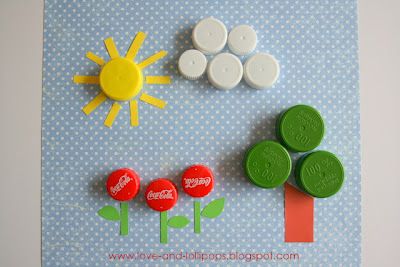 GUIA DE REFUERZO TERCERO BÁSICOMÚSICAEstimados apoderados:Con la finalidad de reforzar los objetivos y contenidos durante el periodo de suspensión de clases, se enviarán actividades en donde los estudiantes deberán reforzar en casa. Se sugiere realizar una actividad diaria.ACTIVIDAD 1Objetivo: Conocer y definir cualidades del sonido.El estudiante debe investigar y definir en su cuaderno los siguientes conceptos sobre cualidades del sonido.Timbre:Altura:Intensidad:Duración:Cada definición debe tener un ejemplo.GUIA DE REFUERZO TERCERO BÁSICOTECNOLOGÍAEstimados apoderados:Con la finalidad de reforzar los objetivos y contenidos durante el periodo de suspensión de clases, se enviarán actividades en donde los estudiantes deberán reforzar en casa. Se sugiere realizar una actividad diaria.ACTIVIDAD 1Objetivo: Reconocer la importancia de la tecnología en la vida diaria.Investigar y registrar en su cuaderno a través de recortes  y dibujando una línea de tiempo la evolución que ha presentado el computador en la vida del hombre.En cada uno de ellos registrar año y característica que presenta este objeto tecnológico.